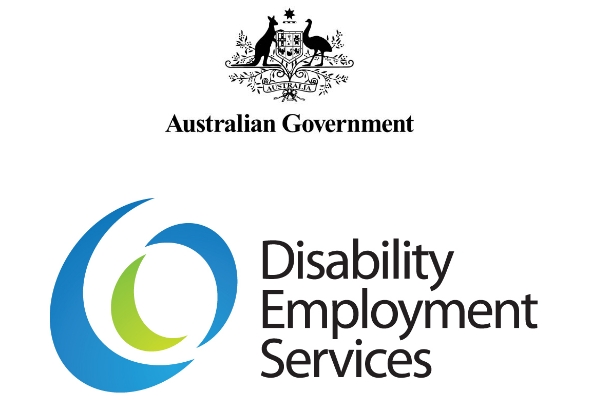 DES Quality GuidelinesV 1.1Disclaimer
This document is not a stand-alone document and does not contain the entirety of Disability Employment Services providers' obligations. It should be read in conjunction with the Disability Employment Services Grant Agreement and any relevant guidelines or reference material issued by the Department of Social Services under or in connection with the Disability Employment Services Grant Agreement. If there is any inconsistency between this document and the Disability Employment Services Grant Agreement, then the Disability Employment Services Grant Agreement will have precedence. Explanatory Note:In this document, “must” means that compliance is mandatory and “should” means that compliance represents best practice. References to ‘the department’ in these Guidelines refer to the Department of Social Services. Document Change HistoryIntroduction QualityThe purpose of the DES Quality Framework is to support the delivery of high quality individualised services that support participants towards sustained employment. These Guidelines outline how the department will monitor, measure and evaluate KPI 3: Quality and providers role in engaging in these processes.Quality ElementsThe Framework includes four quality elements. Each quality element is supported by one or two outcome statements, a set of indicators and a series of measurements. Detail describing the components, outcomes and indicators is available at Attachment A: DES Quality Framework - Assessment Rubric.Figure 1 below illustrates the key components of the Framework. Figure 1: Components of the Framework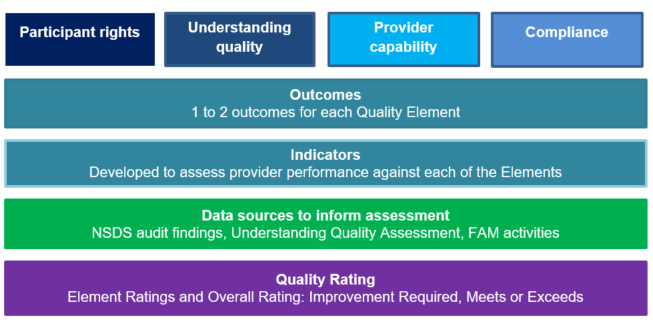 Quality RatingsQuality ratings will be determined at a provider organisational level. Quality ratings will be awarded on a three-point scale of Exceeds, Meets or Improvement Required for each quality element. These quality element ratings will be combined to determine an overall quality rating for a provider of Exceeds, Meets or Improvement Required. These ratings will be used to provide feedback to providers on quality and help to guide quality improvement.The definition for the three ratings are detailed in Table 1 below. Table 1: Rating DefinitionsThe approach to determine the individual quality element ratings and overall rating is outlined in Attachment A: DES Quality Framework - Assessment Rubric.Quality assessment processOverview of the quality assessment processThe department will review and consider all available evidence and data as detailed in Section 4 below. Assessment ratings will undergo moderation to ensure a consistent approach to ratings.A quality rating for each provider will be released every six months capturing performance over a rolling 12-month period. This allows the incorporation of NSDS Audits that are conducted annually.Figure 2: Overview of the quality assessment process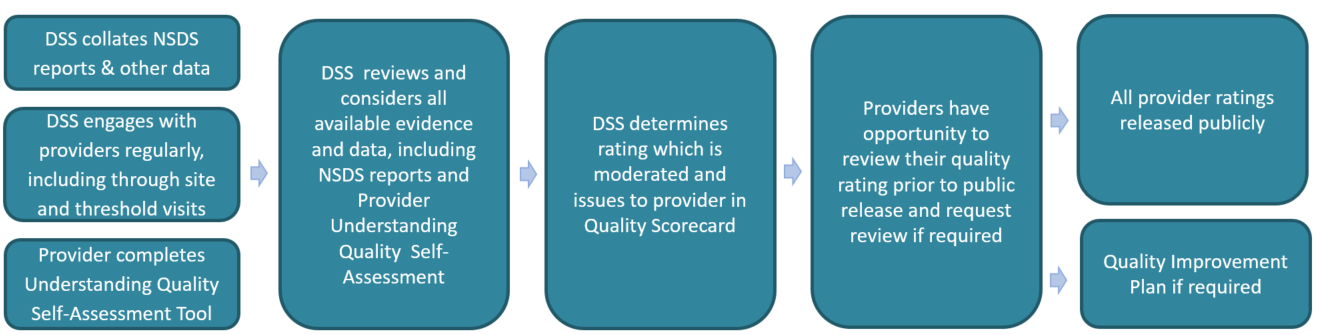 Provider Notification and Quality ScorecardQuality ratings will be issued to providers through a ‘quality scorecard’. The quality scorecard will include:the quality ratings for each quality elementratings for each indicator that informs the quality element rating.The quality scorecard may also include:key areas of strengthareas for further development and improvement for each quality element.The scorecard can be used by providers to inform continuous improvement.Provider Review of RatingOnce all quality assessments have been completed, providers will be issued with a quality scorecard detailing their quality rating. Providers have an opportunity to formally request a review of their quality ratings prior to public release.Requests for review must identify which indicator and/or quality element rating is considered to be incorrectly rated with a justification statement and supporting evidence as to why a different rating is appropriate.Providers must send review requests to the relevant Relationship Manager within 10 business days of receiving the quality rating scorecard.Following the review period, quality rating scorecards will be affirmed or where changes are agreed, the quality rating scorecard will be reissued.Release of RatingOnce finalised, all providers’ quality ratings will be publicly released on the Provider Portal and the department’s website. The public release of quality ratings will include a rating against each quality element and the overall quality rating.Frequency and TimingQuality ratings will be released at two points during a calendar year. Table 2: Rating PeriodsQuality Improvement Plans Providers receiving a rating of Improvement Required will be required to develop an agreed Quality Improvement Plan (QIP) with the department. The department will notify providers of their requirement to complete a QIP and a timeframe for returning a QIP for review. The department has discretion to ask providers to amend QIPs as appropriate.QIPs must describe the actions providers will implement to improve the quality of their servicing for the quality element(s) for which they have a rating of Improvement Required. At a minimum QIPs must outline:The quality element, outcome(s) and elements of good practice (if applicable) which require improvementA description of current areas for improvementActions to address the areas to improve quality Who is responsibleDue dateIn some circumstances, the department may accept an existing comprehensive plan in lieu of a QIP. Where required the department may request this plan be updated to ensure it contains all relevant actions and strategies that contribute to quality improvements for the quality element(s). Evidence and DataAll Quality Elements National Standards for Disability Services (NSDS)The DES Grant Agreement, Service Guarantee, and Code of Practice outline the service requirements that providers need to meet, including certification against the NSDS. The quality elements in the Framework align to each NSDS standard providing a level of flexibility and ensuring providers have the opportunity to continually improve and innovate over time, and to go beyond minimum standards to meet the needs of participants. In recognising this, audit results against the NSDS will be a primary source of data for determining a rating against each quality element as detailed in Table 3.Table 3: Quality Elements Mapped to NSDS StandardsElement 2: Understanding Quality Understanding Quality AssessmentThe Understanding Quality Assessment includes 14 indicators for Element 2 (seven for each outcome). The indicators and approach to determine the rating is outlined in Attachment B: DES Quality Framework – Understanding Quality Assessment – (Element 2)Providers must complete an Understanding Quality Self-Assessment tool every six months and return the results to the department prior to the end of each rating period (rating period dates are set out in  Table 2 in Section 3.5).The Understanding Quality Self-Assessment tool requires providers to detail:a short qualitative description of their evidence any planned improvement actions their self-rating for that indicator This enables providers to:examine and reflect on the quality of their services share information about the quality of service delivery to inform the department’s assessment.By looking at systems, practices, policies and procedures the self-assessment is an opportunity for providers to:confirm areas where their service reflects elements of good practice identify gaps in current systems, policies and procedures, practices and capability that could improve high quality employment service deliveryplan immediate actions to address any identified gaps and make improvements to systems, policies and procedures, practices and capability.The department will then undertake an assessment against the indicators in the Understanding Quality Assessment. This will consider data from the following sources:A provider’s Understanding Quality Self-Assessment ToolDepartmental data and information gathered during provider engagements, including threshold and site visitsAnalysis of relevant data sources.Element 4: Compliance   Under Element 4, Funding Arrangement Managers and Relationship Managers also consider a range of information and data on DES Payment Assurance Program (PAP) results, complaints, and breaches of the DES Grant Agreement. Breaches The department will consider all breaches, including privacy breaches, when determining a rating for Element 4: Compliance. The department will determine whether a breach will affect a provider’s quality ratings based on the severity of impact and consequence. Breaches may affect a provider’s quality rating where a provider’s failure to comply with the DES Grant Agreement (including Guidelines) has had a potential significant impact or consequence for participants, other parties, the department or the reputation of the DES program.In determining whether a breach will affect a provider’s quality rating, the department may consider any relevant circumstances of the provider’s non-compliance.It may be reasonable for the department to consider mitigating or aggravating factors when considering whether a breach has a significant impact and should contribute to a provider’s quality rating. If the department determines a breach will affect a provider’s quality ratings, providers will be advised to this effect when formally notified of the breach. Compliance Improvement PlansCompliance Improvement Plans (CIPs) are strategic plans to improve provider compliance. Generally, CIPs are completed where a provider’s DES Payment Assurance Program payment accuracy rate is less than 85% over four rolling quarters. The department will advise providers of their requirement to complete a CIP.DES Payment Assurance Program results finalised in the rating periodThe DES Payment Assurance Program (DES PAP) is one of the departments’ quality assurance activities undertaken to interrogate and retest claims to ensure payments were claimed in accordance with the DES Grant Agreement, relevant guidelines and documentary evidence requirements.Invalid (Breach) and Invalid (Recovery) claim results from the DES PAP demonstrate participant servicing that may not meet requirements, for example:Service fee - the participant has not received the minimum service, job plan is not current or the participant has not been assessed appropriatelyOutcome fee - the participant has not been supported to obtain and maintain employment that meets the requirements for an outcome.DES PAP results finalised within the rating period are reviewed by the department and will be used in assessing Element 4. For the quarterly/yearly DES PAP the number of assessed claims are reviewed to calculate the percentage of claims recovered and the percentage of Invalid (Breach) and Invalid (Recovery) claims.To meet the quality standards for this indicator, providers:must have less than 5% of claims recovered during a rating periodAND have less than 15% total Invalid (Breach) and Invalid (Recovery) claims.The intent of the DES PAP indicator is to ensure that providers are delivering all program requirements to participants. Payment accuracy is not a consideration for this indicator. Payment accuracy is determined over a rolling period using different calculations on claim and recovery data. Incident reporting and managementIncidents that could be damaging to the reputation of the provider, the department or the DES program must be reported to the department as per the DES Grant Agreement and related guidelines, fact sheets and forms, this includes self-reporting of breaches, including privacy breaches by providers. Incidents should be effectively managed, with staff and participant well-being a primary consideration. Proactive monitoring and relevant follow-up must be completed in a timely manner and improvements/preventative measures implemented and monitored as appropriate. In determining how an incident may affect the rating the department will consider:timeliness of notification of incidents that could be damaging to the department or program whether providers have actively resolved or attempted to resolve the matter and kept the department updatedwhether similar incidents have occurred previously with business and process improvements advised by providers not reducing the frequency or impact of incidentswhether improved processes have been developed to minimise potential for future incidentsComplaints managementWhen determining Element 4: Compliance the department will review complaints identified by them, submitted or escalated to them. In determining how complaints may affect the rating, the department will consider:the range and nature of complaints received and whether there are trends that signify an issue with the quality of serviceswhether providers are proactively monitoring and responding to complaintswhether relevant follow-up and improvement actions have been completed.Attachment A: DES Quality Framework - Assessment RubricProviders receive a rating of Exceeds, Meets or Improvement Required for each quality element and the overall quality rating.Exceeds means providers are exceeding the department’s quality expectationsMeets means providers are meeting the department’s quality expectationsImprovement Required means that providers have not fully met the department’s quality expectations. Improvement actions are required or will continueAttachment B: DES Quality Framework – Understanding Quality Assessment – (Element 2)** Descriptors are provided for each qualitative indicator rating. Each rating descriptor is weighted 1 point for improvement required, 2 points for meets and 3 points for exceeds. These points are tallied to achieve an overall rating for each outcome.For each qualitative indicator, the descriptors are reviewed and selected based on the available evidence (data/information sources), in line with the following guidance:Annexure 1: Glossary of DefinitionsVersionEffective DateEnd DateChange 1.0Original version of document1.11 January 2024Minor terminology and grammar updates through out document. RatingDetailsExceeds          Providers are exceeding the department’s quality expectations.Meets                  Providers are meeting the department’s quality expectations.Improvement Required               Providers have not fully met the department’s quality expectations. Improvement actions are required or will continue.Quality rating period:Incorporates results from:Quality rating released:July 2023- June 2024 NSDS audit report issued in the rating period and department data encompassing the period January 2024 to June 2024August 2024January 2024 – December 2024NSDS audit report issued in the rating period and department data encompassing the period January 2024 to December 2024February 2025July 2024 – June 2025NSDS audit report issued in the rating period and department data encompassing the period July 2024 to June 2025.August 2025Quality Element NSDS Standard Element 1: Participant Rights Standard 1: RightsElement 2: Understanding QualityStandard 2: Participation and InclusionStandard 3: Individual OutcomesStandard 5: Service AccessElement 3: Provider Capability Standard 6: Service management Element 4: Compliance Standard 4: Feedback and ComplaintsOverall Quality RatingImprovement Required Meets Exceeds Overall Quality RatingImprovement Required for ANY individual quality elementMeets for ALL quality element ratings and 
does not meet definition for ExceedsA rating of Exceeds for Element 2 and Element 4ANDA rating of Meets for all other quality elementsElementIndicatorImprovement Required Meets Exceeds Participant RightsOutcome 1.1:  Participants understand their rights and responsibilities as DES participants, and the role of DES providers in helping them access supports available to enable them to improve their employability and achieve positive employment outcomesNSDS Standard 1: RightsNSDS audit result of nonconformity issued and submitted to department in the rating period that has:Not been previously reflected in a quality ratingORHas not been resolved by the end of the rating period.NSDS audit result of conforms issued and submitted to the department in the rating periodORNSDS audit result of nonconformity issued and submitted to department in the rating period that has:Previously been reflected in a quality rating ANDHas been resolved by the end of the rating periodNot applicableElement 1: Participant Rights RatingElement 1: Participant Rights RatingNSDS Standard at Improvement RequiredNSDS Standard at MeetsExceeds rating not applicable to Element 1ElementIndicatorImprovement Required Meets Exceeds Understanding QualityOutcome 2.1: DES providers understand participants’ needs and support participants to build capacity and achieve their employment goals and aspirations

Outcome 2.2: DES providers understand the local labour market and the needs and expectations of employers, and work with employers and community services to effectively support participantsNSDS Standard 2: Participation and InclusionNSDS Standard 3: Individual OutcomesNSDS Standard 5: Service AccessNSDS audit result of nonconformity issued and submitted to department in the rating period that has:Not been previously reflected in a quality ratingORHas not been resolved by the end of the rating period.NSDS audit result of conforms issued and submitted to the department in the rating periodORNSDS audit result of nonconformity issued and submitted to department in the rating period that has:Previously been reflected in a quality rating ANDHas been resolved by the end of the rating periodNot applicableUnderstanding QualityOutcome 2.1: DES providers understand participants’ needs and support participants to build capacity and achieve their employment goals and aspirations

Outcome 2.2: DES providers understand the local labour market and the needs and expectations of employers, and work with employers and community services to effectively support participantsOutcome 2.1: Departmental Assessment
For details see Attachment B.Does not meet definition of Meets or Exceeds 
(Total Weighting <14)Achieves at least an average of 'Meets' across the seven indicatorsFour or more Indicators at Exceeds and no indicators at Improvement RequiredUnderstanding QualityOutcome 2.1: DES providers understand participants’ needs and support participants to build capacity and achieve their employment goals and aspirations

Outcome 2.2: DES providers understand the local labour market and the needs and expectations of employers, and work with employers and community services to effectively support participantsOutcome 2.2: Departmental Assessment
For details see Attachment B.Does not meet definition of Meets or Exceeds 
(Total Weighting <14)Achieves at least an average of 'Meets' across the seven indicatorsFour or more Indicators at Exceeds and no indicators at Improvement RequiredElement 2: Understanding Quality RatingElement 2: Understanding Quality RatingDoes not meet definition of Meets or ExceedsAll NSDS Standards at Meets;AND
Departmental Assessment for both Outcome 2.1 and Outcome 2.2 at MeetsAll NSDS Standards at Meets;AND
Departmental Assessment for both Outcome 2.1 and Outcome 2.2 at Exceeds Provider CapabilityOutcome 3.1: DES providers have a continuous improvement culture with appropriate policies, systems and processes, together with staff and management capabilities to deliver quality services and manage riskNSDS Standard 6: Service ManagementNSDS audit result of nonconformity issued and submitted to department in the rating period that has:Not been previously reflected in a quality ratingORHas not been resolved by the end of the rating period.NSDS audit result of conforms issued and submitted to the department in the rating periodORNSDS audit result of nonconformity issued and submitted to department in the rating period that has:Previously been reflected in a quality rating ANDHas been resolved by the end of the rating periodNot applicableElement 3: Provider Capability RatingElement 3: Provider Capability RatingNSDS Standard at Improvement RequiredNSDS Standard at MeetsExceeds rating not applicable to Element 3ComplianceOutcome 4.1: DES providers utilise existing compliance and assurance processes and associated outcomes to proactively support quality service delivery and continuous quality improvement NSDS Standard 4: Feedback and ComplaintsNSDS audit result of nonconformity issued and submitted to department in the rating period that has:Not been previously reflected in a quality ratingORHas not been resolved by the end of the rating period.NSDS audit result of conforms issued and submitted to the department in the rating periodORNSDS audit result of nonconformity issued and submitted to department in the rating period that has:Previously been reflected in a quality rating ANDHas been resolved by the end of the rating periodNot applicableComplianceOutcome 4.1: DES providers utilise existing compliance and assurance processes and associated outcomes to proactively support quality service delivery and continuous quality improvement DES Payment Assurance Program (PAP) results.
Results finalised within the rating period are included> 5% of claims recovered or partially recoveredAND/OR> 15% of claims are Invalid (Breach) or Invalid (Recovery)Does not meet definition of Exceeds or Improvement Required0% Invalid (includes Breach, Recovery and Partial Recovery)ComplianceOutcome 4.1: DES providers utilise existing compliance and assurance processes and associated outcomes to proactively support quality service delivery and continuous quality improvement Compliance Improvement Plan
Compliance Improvement Plans (CIPs) are strategic plans to improve compliance. Generally, CIPs are completed where a provider has less than an 85% accuracy over four rolling quarters of the DES PAP.CIP required in the rating period that has:Not been previously reflected in a quality ratingORIs still required at the end of the rating periodNo CIP required during rating periodORCIP required during the rating period that has previously been reflected in a quality rating AND is not required at the end of the rating periodNot applicableComplianceOutcome 4.1: DES providers utilise existing compliance and assurance processes and associated outcomes to proactively support quality service delivery and continuous quality improvement Breach of DES Grant AgreementThe department will consider breaches of the Grant Agreement that have a significant impact on participants or the delivery or reputation of the DES program in assessing this indicator.When Breach Notice is issued, the notice will confirm (where relevant) if the breach will affect the quality rating assessment.Breach issued during rating period AND provider advised it will impact the quality rating, that has:Not been previously reflected in a quality ratingORBreach resulted in remedies exercised under Clause 59 of the Grant Agreement that are still required at the end of the rating periodDoes not meet definition of Improvement RequiredNot applicableComplianceOutcome 4.1: DES providers utilise existing compliance and assurance processes and associated outcomes to proactively support quality service delivery and continuous quality improvement Incident Reporting and Management

Incidents must be reported to the department as per the Grant Agreement and related guidelines, fact sheets and forms. Incidents should be effectively managed with staff and participant well-being a primary consideration. Relevant follow up actions should be completed in a timely manner and improvements/preventative measures implemented and monitored as appropriate.Staff have limited skills/capabilities to manage incidents; Ad hoc follow up actions; Incidents are not reported as per requirementsStaff have the skills/capabilities to manage incidents; Timely follow up actions are completed; Incidents are reported as per requirementsAs per Meets PLUS: Proactive incident management; Feedback informs service improvements; Systematic monitoring of preventative measures to ensure continued effectivenessComplianceOutcome 4.1: DES providers utilise existing compliance and assurance processes and associated outcomes to proactively support quality service delivery and continuous quality improvement Complaints ManagementProactive monitoring and response to complaints. Relevant follow-up and improvement actions are completed.In scope: Complaints identified by, submitted or escalated to the department.Staff have limited skills/capabilities to manage complaints; Ad hoc follow up actions; Response to department regarding complaints are not provided as per requirementsStaff have the skills/capabilities to manage complaints; Timely follow up actions are completed; Response to department regarding complaints as per requirementsAs per Meets PLUS: Proactive complaint management; Feedback informs service improvements; Systematic monitoring of improvement measures to ensure continued effectivenessElement 4:  Compliance RatingElement 4:  Compliance RatingNSDS Standard, CIP or Breach indicators
rated as Improvement Required;OROther indicators (DES PAP, Complaints Management and Incident Reporting and Management): 
Two or more at Improvement RequiredDoes not meet definition of Improvement Required or ExceedsNSDS Standard, CIP and Breach Notice 
indicators rated as Meets; 
AND
Other indicators (DES PAP, Complaints Management and Incident Reporting and Management): 
• Exceeds for at least two out of three indicators; and 
• None at Improvement RequiredOutcome 2.1: DES providers understand participants’ needs and support participants to build capacity and achieve their employment goals and aspirationsElementIndicatorDescriptor**Descriptor**Descriptor**ElementIndicatorImprovement Required Meets Exceeds 2.1.1 Employment goals and service planning participation

The DES provider supports participants to express their employment goals and aspirations and actively participate in service planning.Participant engagement: Engagement with participants that is fair, respectful and responsive to individual needs in order to encourage active engagement in service planning. Understanding and connection with participant community where provider staff reflect their community and cohort and have lived experience with disability.Strategies are in place to build rapport and trust with participants to facilitate full access to the service and to encourage timely advice to the provider if something has changed. Effectively engages with participants to understand and/or support the development of goals to support capability building and employment.Focus on instructing/directing; Limited support to express employment goals;  Interpreters not used; Limited flexibility (1 point)Participant actively participates in service planning; Support to express goals; Access to interpreters; Appropriately flexible to needs and circumstances (2 points)As per 'Meets' PLUS: Innovation to support ongoing engagement; Facilitate development and review of short and long-term employment goals; Highly effective efforts to engage (3 points)2.1.2 Assessment of needs, circumstances, capacity and barriers

The DES provider understands and assesses participants' needs and circumstances and their capacity and barriers to achieving their employment goals and aspirations.Assessment Process: 
Tailored assessment process using own or available resources (e.g. JSCI, ESAt/JCA) and effective engagement with participants to identify needs, circumstances, strengths, capacity and barriers to sustained employment.Conduct initial assessment and re-assess at relevant stages to monitor effectiveness of supports/interventionsGeneric assessment or process not in place or implemented inconsistently; Effectiveness of supports or interventions not monitored (1 point)Tailored assessment process; Completed at relevant stages to monitor effectiveness of supports or interventions (2 points)As per 'Meets' PLUS: Tailored assessment processes for each referral phase; Assessment results are analysed and inform organisation continuous improvement activities (3 points)2.1.3 Tailored supports

The DES provider delivers tailored supports that provide participants with suitable pathways to employment, assists them to meet their obligations and requirements, and is adaptable to changes in the participant’s circumstances.Eligibility and participation:Confirm job seeker eligibility for DES Program Services before Commencement to ensure job seeker receives appropriate services. Ensure all Participants have a Job Plan in place at all times and the requirements in the Job Plan are tailored to the Participant’s individual circumstances and are appropriate to their capability. Effectively support participants (compulsory participants and volunteers) to meet their obligations and/or requirements as agreed in the Job Plan. This may include, but is not limited to:clear advice regarding compulsory and/or voluntary obligations and requirementstraining and/or assistance to report onlinestrategies to engage and motivatecorrect application of Targeted Compliance FrameworkJob seeker eligibility not confirmed; Job plans not developed/not current; Little or no support to meet compulsory and/or voluntary obligations (1 point)Job seeker eligibility confirmed and Job Plans developed as per requirements; Support to meet compulsory and/or voluntary obligations (2 points)As per 'Meets' PLUS: Strategies to support participants with poor compliance record; Highly effective and diverse strategies to engage and motivate compulsory participants and volunteers (3 points)2.1.3 Tailored supports (continued)
Supports - Employment Assistance

Supports are tailored based on assessments, understanding of the local labour market and participant employment goals. Supports are adaptable to changes in participant circumstance.

Supports/activities may include, but are not limited to:supporting career and goal setting aligned with participants strengths and aspirations providing help to write a resume and advice on the best ways to look for workproviding information about computer and internet facilities relevant to help participants find and keep a jobhelp to improve job readinessworking with prospective employers to match participant skills to employer needstraining or work experiencehelp to access other support servicesSupports are not tailored or informed by assessments; participants offered a limited range of supports (1 point)Tailored supports informed by assessments, labour market and short-term employment goals (2 points)Tailored supports informed by assessments, labour market and employment goals (short and long-term); Innovation to address complex barriers (3 points)2.1.4 Service delivery

The DES provider supports participants in a timely manner to build long-term capability including access to interventions that address barriers, build capability, improve job readiness and supports sustained employment.Service delivery model: The organisation has a service delivery model that is effective and user-oriented and demonstrates innovation. This may include, but is not limited to:Service delivery model enables delivery of agreed supports/services considering participant requirements and needs Participant support provided by designated staffStaff absence or change is effectively managed with minimal disruption to participantsTailored contacts consistent with minimum requirements to monitor activities and deliver supported pathway to sustained employmentContact with the participant and employer during Post Placement Support (PPS) (subject to consent)Majority of ongoing support is on-the-job assistanceService delivery model does not enable delivery of agreed supports/services;  Contacts do not meet minimum requirements (1 point)Service delivery model enables delivery of agreed supports/services;  Contacts meet minimum requirements (2 points)As per 'Meets' PLUS: Tailored contacts; Staff allocation responsive to need; Planned handover if staff change; demonstrates innovation (participants tell story once) (3 points)2.1.4 Service delivery

The DES provider supports participants in a timely manner to build long-term capability including access to interventions that address barriers, build capability, improve job readiness and supports sustained employment.Staff training/experience: 
Staff are suitably trained and experienced to effectively support participants and deliver program objectives.Staff not always suitably trained;Gaps in knowledge of organisation processes; Staff complete annual mandatory training only; Unaware of departmental resources (1 point)Knowledge of disability and employment sector; Trained in organisation processes and use of departmental resources; Undertake learning and development activities (2 points)As per 'Meets' PLUS: Comprehensively trained in disciplines relevant to caseload; Undertake regular and targeted learning and development activities (3 points)2.1.5 Participant Feedback

The DES provider seeks feedback from participants on its processes and their effectiveness. DES providers actively use this to improve and innovate the services they deliver.Participant feedback: 
The organisation has a participant feedback model that is effective and user-oriented. This may include, but is not limited to:Participants are given opportunities to provide feedback throughout the period of serviceFeedback is obtained using accessible and flexible methodsFeedback informs continuous improvement in service deliveryLimited feedback sought from participants  (1 point)Systemic approach to obtain and analyse feedback from participants using accessible and flexible methods; Feedback is used to improve and innovate service delivery (2 points)As per 'Meets' PLUS: Members of user group boards, councils, or similar bodies used in service design; other innovative approaches beyond feedback loop to participants or Board members with lived experience (3 points)Outcome 2.1: Departmental AssessmentOutcome 2.1: Departmental AssessmentImprovement Required Meets Exceeds Outcome 2.1: Departmental AssessmentOutcome 2.1: Departmental AssessmentDoes not meet definition of Meets or Exceeds 
(Total Weighting <14)Achieves at least an average of 'Meets' across the seven indicators; does not meet definition of ExceedsFour or more Indicators at Exceeds and none at Improvement RequiredOutcome 2.2: DES providers understand the local labour market and the needs and expectations of employers, and work with employers and community services to effectively support participantsOutcome 2.2: DES providers understand the local labour market and the needs and expectations of employers, and work with employers and community services to effectively support participantsOutcome 2.2: DES providers understand the local labour market and the needs and expectations of employers, and work with employers and community services to effectively support participantsOutcome 2.2: DES providers understand the local labour market and the needs and expectations of employers, and work with employers and community services to effectively support participantsOutcome 2.2: DES providers understand the local labour market and the needs and expectations of employers, and work with employers and community services to effectively support participantsElement of good practiceIndicatorDescriptor**Descriptor**Descriptor**Element of good practiceIndicatorImprovement Required Meets Exceeds 2.2.1 End-to-end recruitment support

The DES provider delivers tailored end-to-end recruitment support to employers, including effective post placement services to participants and employers to support transition into employment and ongoing employment opportunities. Recruitment support
Delivers tailored end-to-end recruitment support. This may include:approaching employers on behalf of participantsworking with employers to identify recruitment needs wage subsidies providing info/support to access other support services (e.g. financial help through the Employment Assistance Fund for workplace modifications or equipment)Limited recruitment support (1 point)Engagement on behalf of participants about suitable jobs and to identify recruitment needs; Tailored recruitment support; build capacity of employer to support participant (2 points)As per 'Meets' PLUS: Innovation to address employer needs; Highly effective recruitment support (3 points)2.2.1 End-to-end recruitment support

The DES provider delivers tailored end-to-end recruitment support to employers, including effective post placement services to participants and employers to support transition into employment and ongoing employment opportunities. Referral of participants
Match participants to positions based on assessment of participant and employer needs; Prepare and pre-screen participants; Provide employer with relevant information and supportLimited or no systematic approach to prepare and pre-screen participants for roles; Participants often poorly matched to positions (1 point)Effective approaches/processes in place; Participants generally well matched to positions (2 points)Thorough and highly effective approaches/processes in place; Well prepared and highly suitable participants are matched to positions (3 points)2.2.1 End-to-end recruitment support

The DES provider delivers tailored end-to-end recruitment support to employers, including effective post placement services to participants and employers to support transition into employment and ongoing employment opportunities. Post Placement Services
Plan and deliver effective post placement services to participants and employers based on assessment of participant and employer needs. This may include:support to help the participant settle into employment on-the-job traininginformation, support and training for employer and/or co-workershelp to resolve any problems at workplan/strategy for participant to become an Independent Worker (where appropriate to the needs and capability of the participant)Supports are not tailored to participant or employer needs; Limited range of post placement services; Limited or no help to resolve problems at work (1 point)Tailored based on participant and employer needs; Supports ensure participants receive minimum rates of pay; Supports are effective in maintaining employment (2 points)As per 'Meets' PLUS:  Innovation to address complex issues; Participant's achieve (or are working towards) level of independence appropriate to need/capability (3 points)Element of good practiceIndicator Descriptor**Descriptor**Descriptor**Descriptor**Descriptor**Descriptor**Element of good practiceIndicator Improvement Required Meets Meets Exceeds Exceeds Exceeds 2.2.2 Stakeholder engagement and understanding of labour marketThe DES provider actively connects networks and collaborates with community, employers and other relevant stakeholders to understand labour market needs and deliver diverse and supported pathways for participants.Employer Engagement

Effective engagement with employers to meet skill and labour shortage needs.  

Effective promotion and education of the program to build employer capacity and more inclusive workplaces. Supports lead to improved employment opportunities.DES providers work with employers to identify job and industry specific training needs and how they can be met.

This may include, but is not limited to:Engaging with employers from a range of industriesEmployer network membershipProvider does not assist employers to meet skill and labour shortage needs by working with employers to identify job specific training needs and how they can be met (1 point)Provider assists employers to meet skill and labour shortage needs by working with employers to identify job and industry specific training needs and how they can be met (2 points)Provider assists employers to meet skill and labour shortage needs by working with employers to identify job and industry specific training needs and how they can be met (2 points)As per 'Meets' PLUS: Strategic engagement; Analyse effectiveness of actions to meet needs; build stakeholder capacity to hire, support and retain employees with disability (3 points)As per 'Meets' PLUS: Strategic engagement; Analyse effectiveness of actions to meet needs; build stakeholder capacity to hire, support and retain employees with disability (3 points)As per 'Meets' PLUS: Strategic engagement; Analyse effectiveness of actions to meet needs; build stakeholder capacity to hire, support and retain employees with disability (3 points)2.2.2 Stakeholder engagement and understanding of labour marketThe DES provider actively connects networks and collaborates with community, employers and other relevant stakeholders to understand labour market needs and deliver diverse and supported pathways for participants.Community/Other stakeholder EngagementHas an active presence in the community. This may involve promotion of the DES program and generate increased knowledge of the program in the community.Works in collaborative partnerships with stakeholders and communities to identify needs and how they can be met.Provider does not work in collaborative partnerships with stakeholders and communities to identify needs and how they can be met (1 point)Provider works in collaborative partnerships with stakeholders and communities to identify needs and how they can be met (2 points)Provider works in collaborative partnerships with stakeholders and communities to identify needs and how they can be met (2 points)As per 'Meets' PLUS: Strategic engagement; Analyse effectiveness of actions to meet needs; build stakeholder capacity to hire, support and retain employees with disability (3 points)As per 'Meets' PLUS: Strategic engagement; Analyse effectiveness of actions to meet needs; build stakeholder capacity to hire, support and retain employees with disability (3 points)As per 'Meets' PLUS: Strategic engagement; Analyse effectiveness of actions to meet needs; build stakeholder capacity to hire, support and retain employees with disability (3 points)2.2.2 Stakeholder engagement and understanding of labour marketThe DES provider actively connects networks and collaborates with community, employers and other relevant stakeholders to understand labour market needs and deliver diverse and supported pathways for participants.Labour Market Knowledge and ApplicationSources data and/or information to understand current and future labour market needsUses connections/stakeholder relationships and labour market knowledge to deliver connected supports and diverse pathways to employment for participantsDoes not use data and/or connections to understand labour markets; Knowledge and stakeholder relationships do not inform service planning and participant pathways (1 point)Use data and/or connections to understand labour markets; Knowledge and stakeholder relationships inform and support service planning and participant pathways (2 points)Use data and/or connections to understand labour markets; Knowledge and stakeholder relationships inform and support service planning and participant pathways (2 points)As per 'Meets' PLUS: Systematic process to gather/share labour market data with staff; Drives responses to regional workforce issues; Lead employer/industry solutions (3 points)As per 'Meets' PLUS: Systematic process to gather/share labour market data with staff; Drives responses to regional workforce issues; Lead employer/industry solutions (3 points)As per 'Meets' PLUS: Systematic process to gather/share labour market data with staff; Drives responses to regional workforce issues; Lead employer/industry solutions (3 points)2.2.3 Stakeholder Feedback

The DES provider seeks feedback from employers and community services on its processes and their effectiveness. DES providers actively use this to improve and innovate the services they deliver.Stakeholder feedback
The organisation has a model to obtain feedback from employers and community services that is effective and user-oriented. This may include, but is not limited to:Stakeholders are given regular opportunities to provide feedbackFeedback is obtained using accessible and flexible methodsFeedback informs continuous improvement in service deliveryLimited feedback sought from employers and community services (1 point)Systemic approach to obtain and analyse feedback from participants using accessible and flexible methods; Feedback is used to improve and innovate service delivery (2 points)Systemic approach to obtain and analyse feedback from participants using accessible and flexible methods; Feedback is used to improve and innovate service delivery (2 points)As per 'Meets' PLUS: Engaged in local employer boards, Councils, or similar bodies used in service design; other innovative approaches beyond feedback loop to participants or Board members with lived experience (3 points)As per 'Meets' PLUS: Engaged in local employer boards, Councils, or similar bodies used in service design; other innovative approaches beyond feedback loop to participants or Board members with lived experience (3 points)As per 'Meets' PLUS: Engaged in local employer boards, Councils, or similar bodies used in service design; other innovative approaches beyond feedback loop to participants or Board members with lived experience (3 points)Outcome 2.2: Departmental AssessmentOutcome 2.2: Departmental AssessmentImprovement Required Improvement Required Meets Meets Exceeds Outcome 2.2: Departmental AssessmentOutcome 2.2: Departmental AssessmentDoes not meet definition of Meets or Exceeds 
(Total Weighting <14)Does not meet definition of Meets or Exceeds 
(Total Weighting <14)Achieves at least an average of 'Meets' across the seven indicators; does not meet definition of ExceedsAchieves at least an average of 'Meets' across the seven indicators; does not meet definition of ExceedsFour or more Indicators at Exceeds and none at Improvement RequiredIndicator RatingDetailsImprovement Required Performance generally matches the aspects of the Improvement Required descriptor for the indicator and does not meet all of the aspects described in the Meets category.MeetsPerformance matches the aspects of the Meets descriptor, but is not sufficient to achieve Exceeds.ExceedsPerformance matches the Meets descriptor AND matches, or is making demonstrably significant effort on matching, all aspects of the Exceeds descriptor for the indicator.Breach – Failure by provider to meet or perform their obligations under the DES Grant AgreementCompliance Improvement Plans – A provider developed strategic plan to improve compliance with the DES Grant AgreementDES Payment Assurance Program – Quarterly review of Documentary Evidence and/or third party verification for a random selection of claimsElements of Good Practice – Articulate and define what good looks like for providers to meet the Quality ElementsExceeds – A rating under the Framework where providers are considered as exceeding the department’s quality expectationsFunding Arrangement Management Activities – Activities undertaken by the department in managing provider compliance, performance and quality under the DES AgreementImprovement Required – A rating under the Framework where providers have not fully met the department’s quality expectationsMeets – A rating under the Framework where providers are considered to be meeting the department’s quality expectationsNational Standards for Disability Services Audits – Audit reports returned to the department that assess provider conformance with the National Standards for Disability Services (NSDS)Outcome Statements – Define the quality elementsQuality Elements – 4 over-arching features of the Quality Framework (Participant Rights, Understanding Quality, Provider Capability, and Compliance) which are made of one or two outcome statements supporting the achievement of quality outcomesQuality Improvement Plan – Provider developed strategic plan to improve the quality of their DES services where they receive a rating of Improvement RequiredQuality Indicators – Sub-descriptors used to assess the quality of each quality elementQuality Rating Period – A rolling 12 month period used by the department to assess provider qualityQuality Ratings – The rating (Exceeds, Meets, or Improvement Required) issued to providers after the department has assessed the quality indicators, outcomes and quality elements, and indicative ratings have been finalisedQuality Scorecard – Document issued to providers at the end of a quality rating period advising of their quality ratingsUnderstanding Quality Assessment – An assessment undertaken by the department  of Element 2 using a matrix of 14 indicators (seven for each outcome), informed by the provider’s self-assessment against the same 14 indicators completed twice per year.Understanding Quality Self-Assessment Tool – A tool to allow providers to undertake a self-assessment twice a year for Element 2, using the same matrix of 14 indicators (seven for each outcome) used by the department for the Understanding Quality Assessment. The self-assessment allows providers to reflect on the quality of their DES services.